МУНИЦИПАЛЬНОЕ КАЗЕННОЕ ОБЩЕОБРАЗОВАТЕЛЬНОЕ                                           УЧРЕЖДЕНИЕ    «СРЕДНЯЯ ОБЩЕОБРАЗОВАТЕЛЬНАЯ  ШКОЛА                      с. БРУТ»  ПРАВОБЕРЕЖНОГО РАЙОНА    П Р И К А З      от  30.08. 2015 г.                                                                              № 66О введении в действие  Положений по новому Закону об образовании.      В связи с принятием Федерального закона Российской Федерации от 29 декабря 2012 г. № 273-ФЗ "Об образовании в Российской Федерации", с целью исполнения  законодательства об образовании и приведением локальных актов и должностных инструкций образовательного учреждения в соответствии с действующим законодательством, на основании решения педагогического совета (протокол №1 от 30.08.2015г.)п р и к а з ы в а ю :Привести в соответствие с законодательством локальные акты по образовательной деятельности МКОУ СОШ с. Брут.  Внести изменения в локальные акты по статьям нового закона об образовании. Признать утратившими силу следующие локальные акты:Положение об Управляющем совете школыПрава и обязанности учащихся школыПоложение о Педагогическом совете.Положение об организации образования детей в форме         индивидуального обучения на домуПоложение о методическом советеПоложение о конфликтной комиссии Положение о совещании при директореПоложение о постановке на педагогический учет учащихсяПоложение о классном руководителеПоложение о внутришкольном контролеПоложение о системе  оценок, форм, порядке и периодичности промежуточной аттестации обучающихсяПоложение о Совете по профилактике безнадзорности и правонарушений среди обучающихся в школеПравила внутреннего трудового распорядка.Коллективный договорПоложение о внеурочной деятельностиВвести в действие данным приказом следующие локальные акты : 3.1. Положение о библиотеке3.2.Положение о внеурочной деятельности3.3.Положение о внутренней системе  оценки качества образования3.4.Положение о воспитательной работе3.5.Положение о педагогическом совете3.6. Положение о порядке применения к обучающимся и снятии с  обучающихся мер дисциплинарного взыскания3.7. Положение о правах обучающихся3.8. Положение о прекращении отношений между МКОУ СОШ с. Брут  и обучающимися3.9. Положение о привлечении и использовании внебюджетных средств3.10. Положение о приеме в школу3.11.Положение о профильном обучении3.12.Положение о формах получения образования3.13. Положение об аттестации на СЗД3.14. Положение об управляющем совете3.15. Положение по проверке тетрадей3.16.Положение о текущем контроле успеваемости и промежуточной аттестации учащихся3.17. Положение об индивидуальном обучении3.18. Положение о ГКП3.19. Положение о разработке и утверждении рабочих программ учебных предметов, курсов, дисциплин (модулей)в МКОУ СОШ с. Брут3.20. Положение о совещании при директоре.3.21. Положение о Методическом Совете школы муниципального казенного общеобразовательного учреждения «Средняя общеобразовательная школа              с. Брут» .3.22. Положение о повышении квалификации3.23.Положение о нормах профессиональной этики педагогических работников3.24.Положение о комиссии по урегулированию споров между участниками образовательных отношений3.25.Положение о комиссии по профессиональной этике педагогических работников3.26.Положение о комиссии по применению к учащимся мер дисциплинарного взыскания3.27.Положение о защите детей от информации приносящей вред их здоровью и развитию3.28.Положение об учебном кабинете3.29.Положение о платных образовательных услугах
3.30.Положение о совете родителей3.31.Порядок зачета результатов освоения учащимися учебных предметов, курсов, дисциплин (модулей), дополнительных образовательных программ в других организациях, осуществляющих образовательную деятельность3.32.Порядок обучения по индивидуальным учебным планам3.33.Правила внутреннего распорядка учащихся МКОУ СОШ с. Брут3.34.Правила внутреннего трудового распорядка3.35.Правила использования средств мобильной связи.3.36.Правила пользования библиотекой.3.37. Положение о внутришкольном контроле МКОУ СОШ с. Брут.3.38.Положение о самообследовании.3.39.Порядок изучения учащимися учебных предметов, курсов и дисциплин за пределами осваиваемых образовательных программ в МКОУ СОШ с. Брут.3.40. Положение о порядке и основании перевода, отчисления и восстановлении обучающихся МКОУ СОШ с. Брут.3.41. Положение об элективных курсах (курсах по выбору) МКОУ СОШ  с. Брут.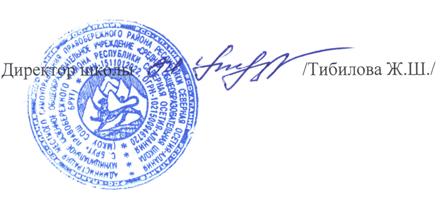 